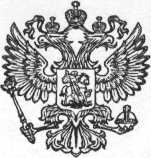 Российская ФедерацияБрянская областьКлимовский районНовоюрковичская сельская администрация ПОСТАНОВЛЕНИЕот «01» сентября 2021 г.                             №  32с. Новые ЮрковичиВ соответствии с Гражданским кодексом Российской Федерации, Федеральным законом от 06.10.2003 № 131-ФЗ «Об общих принципах организации местного самоуправления в Российской Федерации», Федеральным законом от 24 июля 2007 г. № 209-ФЗ «О развитии малого и среднего предпринимательства в Российской Федерации», Федеральным законом от 22 июля 2007 г. № 159-ФЗ «Об особенностях отчуждения недвижимого имущества, находящегося в собственности субъектов Российской Федерации или муниципальной собственности и арендуемого субъектами малого и среднего предпринимательства, и о внесении изменений в отдельные законодательные акты Российской Федерации», Федерального закона от 26 июля 2006 года № 135-ФЗ «О защите конкуренции»ПОСТАНОВЛЯЮ:Утвердить Положение о порядке и условиях предоставления в аренду муниципального имущества, включенного в перечень и предназначенного для предоставления его во владение и (или) в пользование на долгосрочной основе субъектам малого и среднего предпринимательства и организациям, образующим инфраструктуру поддержки субъектов малого и среднего предпринимательства, физическим лицам, не являющимися индивидуальными предпринимателями  применяющие специальный налоговый режим «Налог на профессиональный доход» (прилагается).Разместить данное постановление на официальном сайте Новоюрковичской сельской администрации Климовского района Брянской области в сети Интернет. Постановление вступает в силу после его официального опубликования. Контроль за исполнением настоящего постановления оставляю за собой.Глава Новоюрковичской сельской администрации                                                         Н.П. Прокопенко                                                                                 Приложение к постановлению Новоюрковичской сельской администрации  от  «01» сентября 2021 г.  №  32       Положение о порядке и условиях предоставления в аренду муниципального имущества, включенного в перечень и предназначенного для предоставления его во владение и (или) в пользование на долгосрочной основе субъектам малого и среднего предпринимательства и организациям, образующим инфраструктуру поддержки субъектов малого и среднего предпринимательства, физическим лицам, не являющимися индивидуальными предпринимателями  применяющие специальный налоговый режим «Налог на профессиональный доход».1. Общие положения1.1. Порядок и условия предоставления в аренду муниципального имущества, включенного в перечень и предназначенного для предоставления его во владение и (или) в пользование на долгосрочной основе субъектам малого и среднего предпринимательства и  организациям, образующим инфраструктуру поддержки субъектов малого и среднего предпринимательства, физическим лицам, не являющимися индивидуальными предпринимателями  применяющие специальный налоговый режим «Налог на профессиональный доход»  (далее самозанятым гражданам) разработаны в соответствии с Гражданским кодексом Российской Федерации, Федеральным законом от 06.10.2003 № 131-ФЗ «Об общих принципах организации местного самоуправления в Российской Федерации», Федеральным законом от 24 июля 2007 г. № 209-ФЗ «О развитии малого и среднего предпринимательства в Российской Федерации», Федеральным законом от 22 июля 2007 г. № 159-ФЗ «Об особенностях отчуждения недвижимого имущества, находящегося в собственности субъектов Российской Федерации или муниципальной собственности и арендуемого субъектами малого и среднего предпринимательства, и о внесении изменений в отдельные законодательные акты Российской Федерации», Федерального закона от 26 июля 2006 года № 135-ФЗ «О защите конкуренции».1.2. Положение устанавливает порядок и условия предоставления в аренду муниципального имущества, включенного в перечень и предназначенного для предоставления его во владение и (или) в пользование на долгосрочной основе субъектам малого и среднего предпринимательства и самозанятым гражданам.1.3. К субъектам малого и среднего предпринимательства и самозанятым гражданам в настоящем положении относятся зарегистрированные в соответствии с законодательством Российской Федерации и соответствующие условиям, установленным частью 1.1 статьи 4 Федерального закона от 24 июля 2007 г. № 209-ФЗ «О развитии малого и среднего предпринимательства в Российской Федерации», хозяйственные общества, хозяйственные товарищества, хозяйственные партнерства, производственные кооперативы, потребительские кооперативы, крестьянские (фермерские) хозяйства и индивидуальные предприниматели.1.4. Запрещается продажа муниципального имущества, включенного в  перечни, за исключением возмездного отчуждения такого имущества в собственность субъектов малого и среднего предпринимательства в соответствии с Федеральным законом от 22 июля 2008 года № 159-ФЗ "Об особенностях отчуждения недвижимого имущества, находящегося в государственной или в муниципальной собственности и арендуемого субъектами малого и среднего предпринимательства, и о внесении изменений в отдельные законодательные акты Российской Федерации" и в случаях, указанных в подпунктах 6, 8 и 9 пункта 2 статьи 39.3 Земельного кодекса Российской Федерации. В отношении указанного имущества запрещаются также переуступка прав пользования им, передача прав пользования им в залог и внесение прав пользования таким имуществом в уставный капитал любых других субъектов хозяйственной деятельности, передача третьим лицам прав и обязанностей по договорам аренды такого имущества (перенаем), передача в субаренду, за исключением предоставления такого имущества в субаренду субъектам малого и среднего предпринимательства организациями, образующими инфраструктуру поддержки субъектов малого и среднего предпринимательства, и в случае, если в субаренду предоставляется имущество, предусмотренное пунктом 14 части 1 статьи 17.1 Федерального закона от 26 июля 2006 года № 135-ФЗ "О защите конкуренции".1.5. Муниципальное имущество, находящееся в собственности муниципального образования Новоюрковичского сельского поселения Климовского района Брянской области, включенное в перечень, должно использоваться по целевому назначению.2. Порядок и условия предоставления в аренду  2.1. Муниципальное имущество, включенное в Перечень, может быть использовано исключительно в целях предоставления его в аренду субъектам малого и среднего предпринимательства и самозанятым гражданам.2.2. Заключение договоров аренды, предусматривающих переход прав владения и (или) пользования в отношении имущества, включенного в Перечень, может быть осуществлено только по результатам проведения конкурсов или аукционов на право заключения этих договоров, за исключением предоставления указанных прав на такое имущество без торгов, в случаях, регламентированных ФЗ №135-ФЗ от 26 июля 2006 года «О защите конкуренции».2.3. Торги на право заключения договоров аренды имущества, включенного в Перечень, проводит Новоюрковичская сельская администрация Климовского района Брянской области.2.4. Юридические и физические лица, не относящиеся к субъектам малого и среднего предпринимательства и самозанятым гражданам, к участию в торгах не допускаются.2.5. Срок, на который заключаются договоры в отношении имущества, включенного в перечни, должен составлять не менее чем пять лет. Срок договора может быть уменьшен на основании поданного до заключения такого договора заявления лица, приобретающего права владения и (или) пользования. 3. Условия предоставления льгот по арендной плате за муниципальное имущество, включенное в Перечень 3.1. Субъектам малого и среднего предпринимательства и самозанятым гражданам, занимающимся социально-значимыми видами деятельности и соблюдающими условия, установленные в пункте 3.4 настоящего Положения, могут предоставляться льготы по арендной плате.3.2. К социально значимым видам деятельности относятся субъекты малого и среднего предпринимательства и самозанятые граждане:- реализующие проекты в приоритетных направлениях развития науки, технологий и техники в Российской Федерации, по перечню критических технологий Российской Федерации, которые определены в соответствии с Указом Президента РФ от 07.07.2011 №899 «Об утверждении приоритетных направлений развития науки, технологии и техники в Российской Федерации и перечня критических технологий в Российской Федерации»;- развивающие продуктовые линейки крупных компаний, работающих по направлениям национальной технологической инициативы;- реализующие проекты в сфере импортозамещения (в соответствии с региональными планами по импортозамещению);- занимающиеся производством, переработкой или сбытом сельскохозяйственной продукции;- занимающиеся социально значимыми видами деятельности, иными установленными государственными программами (подпрограммами) Российской Федерации, государственными программами (подпрограммами) субъектов Российской Федерации, муниципальными программами (подпрограммами) приоритетными видами деятельности;- начинающие новый бизнес по направлениям деятельности, по которым оказывается государственная и муниципальная поддержка;- занимающиеся производством продовольственных и промышленных товаров, товаров народного потребления, лекарственных средств и изделий медицинского назначения;- оказывающие коммунальные и бытовые услуги населению;- занимающиеся развитием народных художественных промыслов;- занимающиеся строительством и реконструкцией объектов социального назначения.- организациям, образующим инфраструктуру поддержки субъектов МСП и самозанятых граждан, предоставляющим имущество во владение и (или) пользование субъектам МСП и самозанятым гражданам, для которых предусмотрены льготы по арендной плате или иные льготы.3.3. Льготы по арендной плате субъектам малого и среднего предпринимательства, занимающимися видами деятельности, указанными в пункте 3.2 настоящего Положения, устанавливаются в виде снижения установленного размера арендной платы на 15% применительно к первым двум годам арендных отношений.3.4. Льготы по арендной плате субъектам малого и среднего предпринимательства предоставляются и сохраняются на указанный в п.3.3. настоящего Положения срок, при соблюдении следующих условий:  1) отсутствие у арендатора задолженности по арендной плате за имущество, включенное в Перечень, на день подачи обращения на предоставление льготы;  2) арендатор должен использовать арендуемое имущество по целевому назначению, согласно соответствующему социально значимому виду деятельности, подтвержденному выпиской из Единого государственно реестра юридических лиц, либо выпиской из Единого государственно реестра индивидуальных предпринимателей.3.5. Заявления о предоставлении льготы субъекты малого и среднего предпринимательства, самозанятые граждане подают в Новоюрковичскую сельскую администрацию Климовского района Брянской области. К указанному заявлению прилагаются:1) бухгалтерский баланс по состоянию на последнюю отчетную дату или иная предусмотренная законодательством Российской Федерации о налогах и сборах документация;2) копии учредительных документов субъекта предпринимательской деятельности.3.6. Новоюрковичская сельская администрация Климовского района Брянской области вправе истребовать у арендаторов, получивших льготу, необходимые документы, подтверждающие соблюдение арендатором условий ее предоставления и применения.3.7. В целях контроля за целевым использованием имущества, переданного в аренду субъектам малого и среднего предпринимательства, самозанятым гражданам и организациям, в заключаемом договоре аренды предусматривается обязанность Новоюрковичской сельской администрации Климовского района Брянской области осуществлять проверки использования имущества не реже одного раза в год.3.8. При установлении факта использования имущества не по целевому назначению и (или) с нарушением запретов, установленных частью 2 статьи 18 Федерального закона от 24.07.2007 № 209-ФЗ «О развитии малого и среднего предпринимательства в Российской Федерации», а также в случае выявления несоответствия субъекта малого и среднего предпринимательства или организации требованиям, установленным статьями 4, 15 Федерального закона от 24.07.2007 № 209 – ФЗ «О развитии малого и среднего предпринимательства в Российской Федерации», договор аренды подлежит расторжению по требованию арендодателя в порядке, предусмотренном Гражданским кодексом Российской Федерации».Об   утверждении   Положения   о   порядке и условиях предоставления в аренду муниципального имущества, включенного в перечень и предназначенного для предоставления его во владение и (или) в пользование на долгосрочной основе субъектам малого и среднего предпринимательства и организациям, образующим инфраструктуру поддержки субъектов малого и среднего предпринимательства, физическим лицам, не являющимися индивидуальными предпринимателями применяющие специальный налоговый режим «Налог на профессиональный доход»